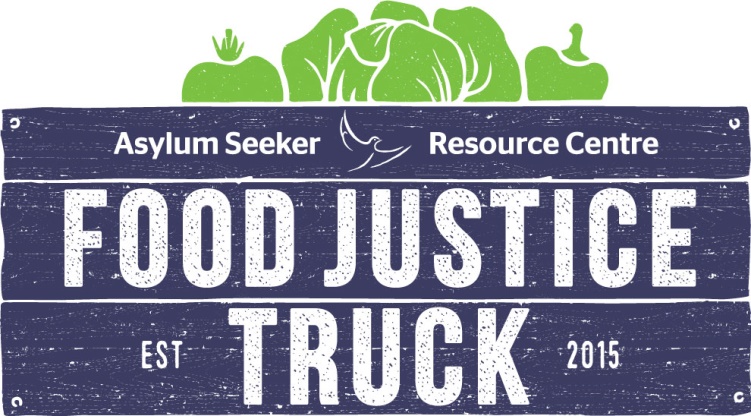 THE FOOD JUSTICE TRUCK IS A MOBILE FRESH FOOD MARKET PROVIDING A WELCOMING OPTION FOR ALL SHOPPERS AND A 60% DISCOUNT FOR PEOPLE SEEKING ASYLUMEvent Request - Application FormABOUT THE FJTThe Food Justice Truck is a mobile fresh food market providing a welcoming option for all shoppers and a 60% discount for people seeking asylum.A social enterprise initiative by the Asylum Seeker Resource Centre (ASRC), the Food Justice Truck (FJT) was created to tackle the growing food insecurity felt by more than 10,000 people seeking asylum in the Victorian community. As a result of the conditions of their visas, most people do not have access to affordable, nutritious food.The FJT is the world’s first retail model that specifically benefits people who are seeking asylum, and is subsidised by the general public. The FJT enables people to support the ASRC to re-invest profits into the provision of fresh food for people at a price that they can afford. FACTS ABOUT FOOD INSECURITY OF ASYLUM SEEKERS More than 90% of people who seek protection experience food insecurity, run out of food, and cannot afford to buy more 40% have gone to bed hungry in the past month 42% have lost weight since arriving in Australia because they did not have enough food to eat The ability of people to achieve food security is limited by their restricted access to welfare and government or work related income For many, with limited or no income the ASRC Foodbank is their main source of weekly food. For those that are eligible for financial assistance, they receive 89% of the Newstart allowance, or $227 per week which typically leaves only $10 to $20 for food per week. The standard of living based on this allowance is below the Australian standard of poverty line Given that the current policy situation is likely to continue, providers such as the ASRC will find continuing demands on their services and increasing pressure to provide more than a ‘supplemental’ food supplyCURRENT LOCATIONSThomastown – alternate Tuesdays, 1pm – 4pm at Thomastown Primary SchoolDallas – alternate Tuesdays, 12:30pm – 3pm at Hume City Hub (61 Riggall St, Dallas)Melbourne CBD – every Wednesday, 11.30 – 2.00pm at Wesley Church (148 Lonsdale St, Melbourne)Footscray – every Friday 3pm – 5pm at Footscray Primary SchoolHOW CAN THE FJT ATTEND YOUR EVENTSimply complete the form below and send to – foodjusticetruck@asrc.org.au .  If you have any urgent  questions please contact our office on 9326 6066, or call Russell on 0400 939 234.HOW DO WE ASSESS YOUR APPLICATIONAs you can imagine the FJT is asked to attend a number of events. We assess each application individually, and take a number of things into consideration, most importantly – will the involvement of the FJT help us to achieve our mission. As a team we have monthly meeting to work through the applications, this includes input from the FJT management, volunteers & service users, along with representatives from our fundraising, advocacy and marketing departments.Once your application has been received, you will be notified of a response date, in line with our monthly meeting. Please allow at least three month’s notice for any event application.If you have any questions regarding the process or your application please do not hesitate to contact us at – (03) 9326 6066, or via email at foodjusticetruck@asrc.org.au You can find more information about the FJT on our website, and you can follow us at the following locations:www.asrc.org/foodjustice             Twitter: @JusticeTruck 	                  Facebook: @foodjusticetruck	Instagram: @foodjusticetruck Event Request - Application FormEVENT DETAILS:EVENT ORGANISATION:Name of Event:Date:Start Time:am     Finish TimeamStart Time:pm     Finish TimepmLocation:Purpose of Event:Expected number of attendees:Expected number of asylum seekers:Food ProvidersPlease note the other food vendors at the event:Please note the other food vendors at the event:Please note the other food vendors at the event:Please note the other food vendors at the event:Please note the other food vendors at the event:Organisation name:Phone:Address:Event Coordinator:Coordinator Mobile:Coordinator Email:Organisation has Public Liability Insurance for the Event:     Yes                        NoOrganisation has Public Liability Insurance for the Event:     Yes                        No